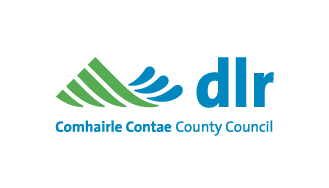 Access to Marlay Park During Concerts 2017PARK AND CAR PARK OPENING/CLOSING TIMESMarlay Park will remain open to all visitors as normal except on concert days ie:Friday 14th JulySaturday 15th JulySunday 16th July  The concert layout and build schedule is similar to 2016.  This layout aims to maximise the availability of the park to other park users, minimise disruption and make available the amenity space in front of Marlay House and around the Café. On concert days a circulation route around the park will be maintained until 12 noon.  Following this, access will be restricted until the park closes at 6pm or earlier should An Garda Síochána consider that this is necessary.There will be reduced capacity in the Grange Road car park from 5th July to the 23rd July. On concert days it will be completely closed. The car park at College Road will remain open at usual times but will be closed from 12pm on concert days and can only be used thereafter by concert traffic. CAFES OPENING & CLOSING TIMESThe Wicklow Way Café and Bolands/Brambles Café will be closed from noon on each of the concert days.PARK RUNThe Park Run will NOT take place on Saturday 15th JulyMODEL RAILWAYThe railway does NOT operate on weekends when concerts are being held.